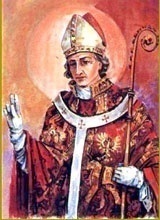 INTENCJE   MSZY   ŚWIĘTYCH27.11. – 3.12.2017INTENCJE   MSZY   ŚWIĘTYCH27.11. – 3.12.2017INTENCJE   MSZY   ŚWIĘTYCH27.11. – 3.12.2017PONIEDZIAŁEK 27.11.PONIEDZIAŁEK 27.11.7.00+ Otylię i Franciszka Józefiak         /pogrz./PONIEDZIAŁEK 27.11.PONIEDZIAŁEK 27.11.18.00+ Andrzeja Zuziaka 1 r. śm.WTOREK28.11. WTOREK28.11. 7.00+ Eugeniusz  Semik        /pogrz./WTOREK28.11. WTOREK28.11. 18.00+ Jana Gołuszkę 20 r. śm.ŚRODA  29.11.ŚRODA  29.11.7.00+ Zm. Członkinie z Róży św. Jadwigi Królowej i ich rodzinŚRODA  29.11.ŚRODA  29.11.18.00+ Franciszka IwaniakaCZWARTEK30.11.CZWARTEK30.11.7.00+ Zm. Członkinie z Róży św. Teresy i ich rodzinCZWARTEK30.11.CZWARTEK30.11.18.00+ Andrzeja Steczka, Franciszka i Rozalię RusinPIĄTEK1.12.PIĄTEK1.12.7.00+ Agatę Rusin          /pogrz./PIĄTEK1.12.PIĄTEK1.12.18.00+ Józefa i Władysławę Gancarczyk, Mariana KubielasSOBOTA2.12.SOBOTA2.12.7.00+ Wiesława  Bednarza          /pogrz./SOBOTA2.12.SOBOTA2.12.18.00+ Mariusza Hutniczaka 9 r. śm.1 Niedziela ADWENTU3.12.2017 1 Niedziela ADWENTU3.12.2017 7.30ZA PARAFIAN1 Niedziela ADWENTU3.12.2017 1 Niedziela ADWENTU3.12.2017 9.30+ Helenę Iciek1 Niedziela ADWENTU3.12.2017 1 Niedziela ADWENTU3.12.2017 11.00+ Cecylię i Jana Hołota1 Niedziela ADWENTU3.12.2017 1 Niedziela ADWENTU3.12.2017 16.00+ Marię i Józefa Dratnal z rodzicami